      Park City Women's Golf Association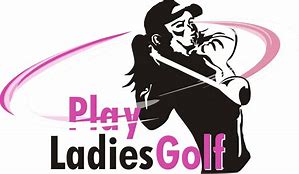 					9 Hole LeagueWelcome to the 2020 Season! Membership Form for 2020We hope you will join our fun ladies 9 Hole League for the 2020 season.  To join the league, please complete the form below.  Please note you must be a paid member of our league to play on Tuesdays.  Non-members will be removed from the sign-up tee sheets.   You will also need to be a member of the Utah Golf Association (UGA).  UGA Dues for New/Renewing members can be paid online at WWW.UGA.ORG or call 801-563-0400.We would also like to invite you to join our Season Kick-Off Party.  Come meet old & new friends and learn all about our 2020 season.  Food and Beverages provided.Spring Social Kick-offTuesday, April 28th 20206PM @ Park City Visitors Center 1794 Olympic PkwyRSVP & $25 for Social Due By April 21st, 2020Please print legibly so we can enter this information into our membership files. Name:____________________________________________________________Email Address:___________________________________________________Cell Phone #:_____________________________________________________Are you a member of the UGA for 2020   yes_________  no_________PCWGA Annual Dues:           $50.00          _____________Spring Social Cost:              $25.00           _____________Total Amount Enclosed                             $_____________    				(You may write one check for membership & Social)Please make checks payable to PCWGA 9 Hole League and mail this form with check to: Susan Revel, 2040 Mahre Drive, Park City, Utah 84098.